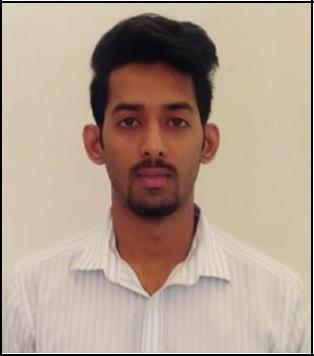 Allan E-mail ID: allan.380122@2freemail.com 
-----------------------------------------------------------------------------------------------------------Career ObjectiveSeeking a challenging and rewarding position in Accounting or Auditing, whereby I could finally utilize my academic knowledge as well as experience gained throughout the career.Master of Commerce from Pune University, India with first class in 2017Bachelor of Commerce from Pune University, India in 2014Computer SkillsWell-verse with Tally ERP 9.0 & 7.2 SoftwareMS-excel, MS-Word and MS PowerPointInternet operations and e-mail handlingJOB PROFILEAccountingInvoice verification along with purchase order and goods receipt notes to ensure that liabilities are recorded with agreed terms and conditions.Excise duty documents verification to establish that duty is paid in accordance with the statutory laws and that duty drawback is claimed in case of duty exemptions such export.Verifying financial statements, ledger accounts and vouchers.Verifying subsidiary accounts such as fixed asset register.Processing Payments and Invoices (GST & VAT).Physical stock verification and reporting of discrepancies.Examining various documents and records for accuracy and compliance of statutory laws and company manuals.AuditingInternal check and controls verification in different companies as assigned by the audit firm.Identification of risks and reporting to the management.Suggesting control measures and process improvements to the business in discussion with the Audit Manager.Team leader for bank audits – Holding discussions with bank managers and assign different tasks to the clerical staff and coordinating between Audit Manager and staff for the smooth flow of audit and reporting within tight time schedule.Experience in various banks including nationalised and private banks:Concurrent AuditStatutory AuditInternal AuditPersonal skillsHard working and sincereExcellent communication skillsWell focused on task on handQuick learnerTeam LeaderPersonal InformationAge & date of birth: 24 years; 08-11-1993Gender: MaleLanguage Proficiency: English, Hindi, Marathi & MalayalamWork ExperiencesWork Experiences2016 to currentAccountant and Audit Assistant withP.P Chandak & Co., Nashik, India.2015 to 20162015 to 2016Accounts Assistant with Datamatics Softwareservices Limited, Nashik, India in their“FASUS Tax & Accounting” Department.2014Internal Auditor (on assignment) withABB India Limited, Nashik, IndiaAcademic QualificationsAcademic Qualifications